FKM styrelsemöte 20210127 på zoomNärvarande: Martin Sundqvist, Annika Ljung, Tobias Allander, Jonas Swanberg, Åsa Gylfe, Christina Öhrmalm, Gordana BogdanovicMötets öppnandeVal av mötesordförande: Martin SundqvistVal av mötessekreterare: Åsa GylfeVal av justerare: Jonas SwanbergFöregående protokoll godkändesEkonomiTillgångar 500 000 krResultatet för 2020 var minus 38 000 kr. Utgifter för det inställda vårmötet och för styrelseinternat.-Intäkter var endast medlemsavgifter. Inget stipendium delades ut. CHOPmötet var digitalt och gratisUtbildningsutskottetDet behövs nya medlemmar till utskottet, särskilt specialister.ST-studierektorsmöte hölls digitalt samma dag som CHOP mötet med ett fåtal deltagande. Pandemin har inte lett till förlängd ST tid för våra ST-läkare.Webbinarierna fortsätter och studierektorerna tar ansvar för att bemanna demST-läkare på privata labb är inte välkomna till universitetssjukhusen för att randa sig. Gordana och Martin skriver ett brev till universitetslabbcheferna för att påtala om vikten av att alla ST-läkare får samma möjligheter till randutbildning.Jonas kollar om samma person kan ha flera roller vid underskrift av ST-läkares intyg om specialistkompetens. ST-kurser: FoHMs sidoutbildning ges digitalt i maj och juni för dem som drabbades av inställd kurs hösten 2020. Dessutom ges den på vanligt sätt hösten 2021. SK-kurser hösten 2021: Klinisk mykologi, Antimikrobiell terapi, Mikrobiologiska metoder.Socialstyrelsen har fått information om att vi behöver en SK-kurs i Klinisk virologi och en i biorisker 2022.Gordana undersöker möjligheterna att skapa en svensk parasitologikurs.Det finns fyra SPUR-inspektörer inom specialiteten och fler välkomnas. Något labb per år har fått SPUR inspektion och flera labb står i kö sedan länge för att få det. SPUR inspektioner kommer sannolikt att genomföras digitalt under 2021.Nya medlemmarTio nya medlemmar har antagits och två medlemmar har meddelat att de lämnar föreningen, personuppgifter finns hos medlemsansvarig.Under 2020 betalande 209 medlemmar avgiften medan 65 ej har betalat trots påminnelser.  Christina ber Ingvar Eliasson att hitta aktuella mailadresser till dem och skicka ut ett meddelande om att de får fortsätta vara medlemmar om de betalar 2020 års avgift. Däremot behöver de inte betala tidigare års missade avgifter.Fackliga frågorInget nytt. Löneenkät för 2020 har mailats ut från läkarförbundet idag.SLSState of the art covid-19 blev en succée. Ett nytt möte planeras hösten 2021.IT utskottetInget nytt om NPÖMikrobiologi.net: utskicksfunktionen är uppdaterad och fungerar. Åsa frågar om Ingvar Eliasson kan göra en lathund för hur man ska lägga upp nyheter och för hur medlemsansvarig ska använda sidan.StipendierMartin annonserar ut stipendier på hemsidan. Resestipendier kan sökas fortlöpande. Forskningsstipendium utlyses. Om det finns två bra sökande kan två stipendier delas ut eftersom inget stipendium delades ut 2020.RemisserInget nytt som FKM har svarat på. FKMs remissvar på NAAT-testning av blodgivare har hörsammats.Kommande mötenStyrelsemöte 24/3 kl 15-16.30 digitaltÅrsmötet hålls digitalt 25/5 kl 17.15-18. Tobias frågar om Jan Albert och Gunilla Hedestam Karlsson vill hålla föredrag om covid-19 vaccineffekt och nya virusvarianter innan årsmötetm kl 16.30-17.15.Styrelsemöte 26/5 kl 15.30-17 digitaltVårmötet: Hybridmöte 14-17/9 i Uppsala och digitalt. Styrelsen accepterade förslaget till program och att det blir ett hybridmöte med klinikbiljetter. Det finns en risk för ekonomisk förlust eftersom ett hybridmöte blir dyrare och vi inte har några garantier för att klinikerna vill köpa digitala biljetter. Föreningens ekonomi är god och en viss förlust är acceptabel.Övriga frågorMartin skissar på en debattartikel om vikten av medicinskt kompetenta ledare inom labbmedicin och av medicinskt ledarskap under en pandemi. Ordföranden i SLS och SLF bjuds in som medförfattare. Martin kontaktar SLIM och frågar om SLIM kan koordinera Rekommenderade metoder i klinisk mikrobiologi och om huvudansvaret för de olika dokumenten fördelas mellan referenslaboratorierna. Det behövs en mall för dokumenten.Martin kollar med NSCMID om det är aktuellt att utse en ny svensk representant.Vid protokollet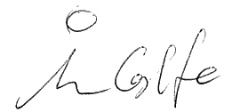 Åsa GylfeJusterare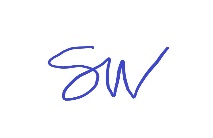 Jonas Swanberg 